				B. PŘÍBALOVÁ INFORMACE				PŘÍBALOVÁ INFORMACE1.	Název veterinárního léčivého přípravkuUriphex 50 mg/ml perorální roztok pro psy2.	Složení Jeden ml obsahuje:Léčivá látka:Phenylpropanolaminum		40,28 mg(odpovídá 50 mg phenylpropanolamini hydrochloridum)Pomocné látky:Bezbarvý až žlutohnědý viskózní perorální roztok.3.	Cílové druhy zvířatPsi (feny).4.	Indikace pro použitíLéčba močové inkontinence spojené s inkompetencí uretrálního svěrače u fen.Účinnost byla prokázána pouze u fen po ovariohysterektomii.5.	KontraindikaceNepoužívat u zvířat léčených neselektivními inhibitory monoaminooxidázy.Nepoužívatv případech známé přecitlivělosti na léčivou látku nebo na některou z pomocných látek.6.	Zvláštní upozorněníZvláštní upozornění:U fen mladších než 1 rok je třeba před zahájením léčby zvážit možné anatomické poměry přispívající k inkontinenci.Použití přípravku není vhodné k léčbě behaviorálních příčin nepřiměřeného močení.Zvláštní opatření pro bezpečné použití u cílových druhů zvířat:Vzhledem k tomu, že fenylpropanolamin je sympatomimetikum, může ovlivnit kardiovaskulární systém, zejména krevní tlak a srdeční frekvenci, a proto by měl být u zvířat s kardiovaskulárním onemocněním používán s opatrností.Při podávání psům s hypertyreózou je třeba postupovat opatrně vzhledem ke zvýšenému riziku arytmií.Při léčbě zvířat s těžkou renální nebo jaterní nedostatečností, diabetes mellitus, hyperadrenokorticismem, glaukomem nebo jinými metabolickými poruchami je třeba postupovat opatrně.Zvláštní opatření pro osobu, která podává veterinární léčivý přípravek zvířatům:Fenylpropanolamin hydrochlorid je při požití ve vyšších dávkách toxický. Nežádoucí účinky mohou zahrnovat závratě, bolesti hlavy, nevolnost, nespavost nebo neklid a zvýšený krevní tlak. Vyšší dávky mohou být smrtelné, zejména u dětí. Zabraňte perorálnímu požití, včetně kontaktu ruky s ústy.Aby se zabránilo náhodnému požití, měl by veterinární léčivý přípravek být používán a skladován mimo dohled a dosah dětí. Po použití vždy pevně zavřete uzávěr, abyste zajistili, že uzávěr s dětskou pojistkou funguje správně. Nenechávejte naplněnou injekční stříkačku bez dozoru.V případě náhodného požití vyhledejte ihned lékařskou pomoc a ukažte příbalovou informaci nebo etiketu praktickému lékaři.Po manipulaci s veterinárním léčivým přípravkem si umyjte ruce.Tento veterinární léčivý přípravek může způsobit podráždění očí. Zabraňte kontaktu s očima. V případě náhodného kontaktu s očima je důkladně vypláchněte čistou vodou, a pokud podráždění přetrvává, vyhledejte lékaře.Lidé se známou přecitlivělostí (alergií) na fenylpropanolamin hydrochlorid by se měli vyhnout kontaktu s veterinárním léčivým přípravkem. Používejte rukavice. Pokud se objeví alergické příznaky, jako je kožní vyrážka, otok obličeje, rtů nebo očí nebo potíže s dýcháním, vyhledejte ihned lékařskou pomoc a ukažte příbalovou informaci nebo etiketu praktickému lékaři.Březost a laktace:Nepoužívat u březích a laktujících fen.Nejsou k dispozici žádné údaje o účinku fenylpropanolamin-hydrochloridu na reprodukční funkce samic.Interakce s jinými léčivými přípravky a další formy interakce:Při podávání tohoto veterinárního léčivého přípravku s jinými sympatomimetiky, anticholinergiky, tricyklickými antidepresivy nebo specifickou monoaminooxidázou typu B je třeba opatrnosti.V kombinaci s některými anestetiky (cyklopropan, halotan), thiobarbituráty a deriváty digitalisu se může zvýšit riziko arytmií.Předávkování:U zdravých psů nebyly do pětinásobku doporučené dávky pozorovány žádné nežádoucí účinky. Předávkování však může vyvolat příznaky nadměrné stimulace sympatického nervového systému. Léčba by měla být symptomatická. V případě závažného předávkování mohou být účinné alfa-blokátory.Zvláštní omezení použití a zvláštní podmínky pro použití:Neuplatňuje se.Hlavní inkompatibility:Studie kompatibility nejsou k dispozici, a proto tento veterinární léčivý přípravek nesmí být mísen s žádnými dalšími veterinárními léčivými přípravky7.	Nežádoucí účinkyPsi*V klinických studiích léčba pokračovala v závislosti na závažnosti pozorovaného nežádoucího účinku.** Účinky na srdeční frekvenci a krevní tlak jsou výsledkem nadměrné stimulace sympatického nervového systému. Hlášení nežádoucích účinků je důležité. Umožňuje nepřetržité sledování bezpečnosti přípravku. Jestliže zaznamenáte jakékoliv nežádoucí účinky, a to i takové, které nejsou uvedeny v této příbalové informaci, nebo si myslíte, že léčivo nefunguje, obraťte se prosím nejprve na svého veterinárního lékaře. Nežádoucí účinky můžete také hlásit držiteli rozhodnutí o registraci s využitím kontaktních údajů uvedených na konci této příbalové informace nebo prostřednictvím národního systému hlášení nežádoucích účinků:Ústav pro státní kontrolu veterinárních biopreparátů a léčiv Hudcova 232/56a621 00 BrnoE-mail: adr@uskvbl.czWebové stránky: http://www.uskvbl.cz/cs/farmakovigilance8.	Dávkování pro každý druh, cesty a způsob podáníPerorální podání 3 mg fenylpropanolamin hydrochloridu na kg živé hmotnosti a den rozdělené do 2 nebo 3 podání po dobu 3 až 4 týdnů.Pokud se příznaky vrátí, může být léčba znovu zahájena.9.	Informace o správném podáváníTabulka dávkování s příklady:Pro zajištění správného dávkování je třeba co nejpřesněji stanovit živou hmotnost. V případě dvou podání denně by měl pes vážit alespoň 1,6 kg. V případě tří podání denně by měl pes vážit alespoň 2,5 kg.10.	Ochranné lhůtyNeuplatňuje se.11.	Zvláštní opatření pro uchováváníUchovávejte mimo dohled a dosah dětí.Tento veterinární léčivý přípravek nevyžaduje žádné zvláštní podmínky uchovávání.Nepoužívejte tento veterinární léčivý přípravek po uplynutí doby použitelnosti uvedené na krabičce a lahvičce po Exp. Doba použitelnosti končí posledním dnem v uvedeného měsíci.Doba použitelnosti po prvním otevření vnitřního obalu: 3 měsíce.12.	Zvláštní opatření pro likvidaciLéčivé přípravky se nesmí likvidovat prostřednictvím odpadní vody či domovního odpadu.Všechen nepoužitý veterinární léčivý přípravek nebo odpad, který pochází z tohoto přípravku, likvidujte odevzdáním v souladu s místními požadavky a platnými národními systémy sběru. Tato opatření napomáhají chránit životní prostředí.O možnostech likvidace nepotřebných léčivých přípravků se poraďte s vaším veterinárním lékařem nebo lékárníkem.13.	Klasifikace veterinárních léčivých přípravkůVeterinární léčivý přípravek je vydáván pouze na předpis.14.	Registrační čísla a velikosti balení96/049/23-CHDPE lahvička uzavřená bílým polypropylenovým dětským bezpečnostním uzávěrem a LDPE adaptér pro stříkačku. S každou lahvičkou je dodávána 1ml HDPE/polypropylenová perorální stříkačka se stupnicí.Velikosti balení:Lahvička o objemu 30 mlLahvička o objemu 60 mlLahvička o objemu 100 mlNa trhu nemusí být všechny velikosti balení15.	Datum poslední revize příbalové informaceŘíjen 2023Podrobné informace o tomto veterinárním léčivém přípravku jsou k dispozici v databázi přípravků Unie (https://medicines.health.europa.eu/veterinary ). Podrobné informace o tomto veterinárním léčivém přípravku naleznete také v národní databázi (https://www.uskvbl.cz).16.	Kontaktní údajeDržitel rozhodnutí o registraci a výrobce odpovědný za uvolnění šarže a kontaktní údaje pro hlášení podezření na nežádoucí účinky:Alfasan Nederland B.V. Kuipersweg 93449 JA Woerden NizozemskoTel.: +31 348 41 69 4517. Další informaceDalší požadavky na právní status pro označováníPřípravek obsahuje návykové látky. 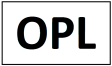 Kvalitativní složení pomocných látek a dalších složekTekutý nekrystalizující sorbitolVelmi vzácné(<1 zvíře / 10 000 ošetřených zvířat, včetně ojedinělých hlášení):PřecitlivělostNeznámá četnost (z dostupných údajů nelze určit):Neklid Arytmie*, vysoký krevní tlak**, zvýšená srdeční frekvence**Průjem*, řídká stolice*ZávraťKolaps*, ztráta chuti k jídlu*kg živé hmotnostijednotlivá dávka (ml)jednotlivá dávka (ml)kg ž.hm.jednotlivá dávka (ml)jednotlivá dávka (ml)kg živé hmotnostidvakrát dennětřikrát denněkg ž.hm.dvakrát dennětřikrát denně20,06320,960,6440,120,08341,020,6860,180,12361,080,7280,240,16381,140,76100,30,2401,20,8120,360,24421,260,84140,420,28441,320,88160,480,32461,380,92180,540,36481,440,96200,60,4501,51220,660,44521,561,04240,720,48541,621,08260,780,52561,681,12280,840,56581,741,16300,90,6601,81,2